763203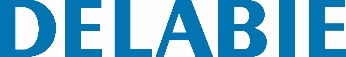 Torneira de descarga direta TEMPOFLUX 3Referência: 763203 Informação para prescriçãoKit temporizado de descarga direta exterior TEMPOFLUX 3:Instalação mural à face.Descarga dupla 3l/6l, ajustável a 2l/4l.Sistema antibloqueio AB : a água só corre quando o botão pulsador não está premido.Proteção anti-sifónica.Torneira e segurança e regulação de débito integrada.Corpo e botão em metal cromado.Alimentação em esquadria  M3/4”.Nível acústico conforme a norma NF EN 12541 classe II.Patente DELABIE.Débito de base : 1l/seg.Com tubo de descarga em Inox cromado, abraçadeira e emboque de junção.Garantia 10 anos.Disponibilidade : 2º semestre 2019. Para validação da disponibilidade contactar o Serviço Comercial.